RUGĂCIUNEA DE    MIJLOCIREO lucrare PENTRU fiecare femeieEu voi merge.Voi atinge lumea    mea. 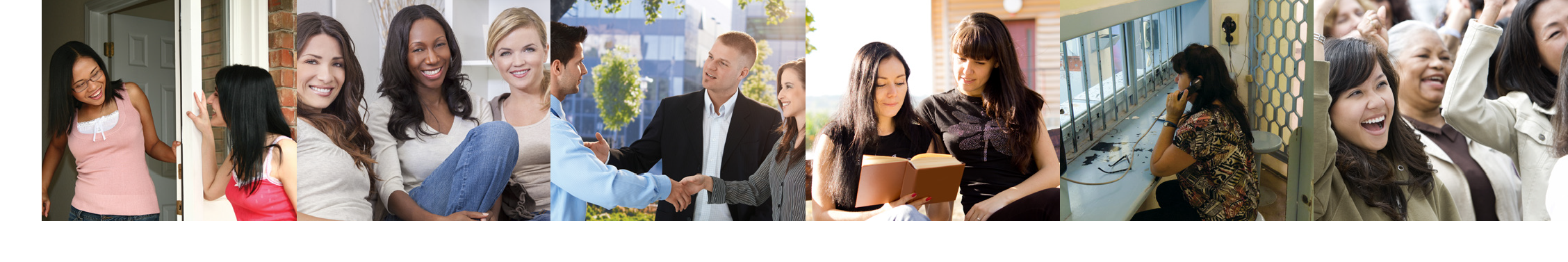 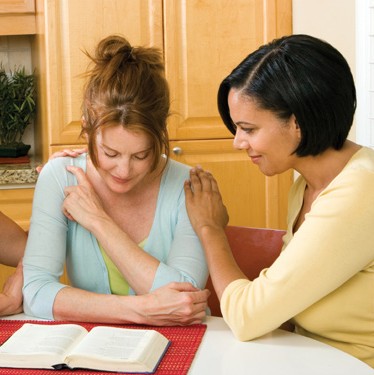 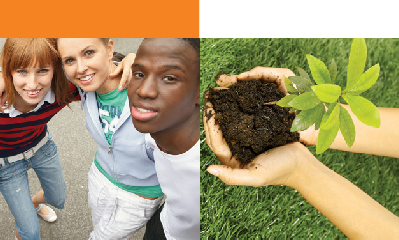 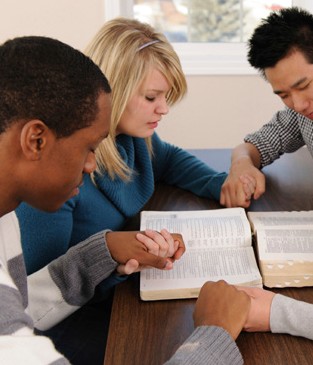 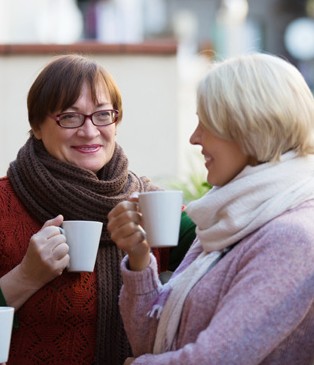 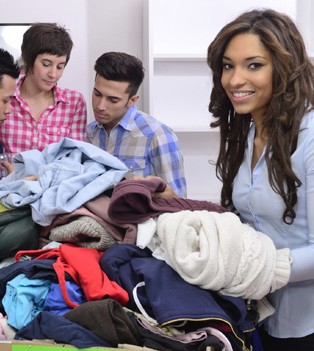 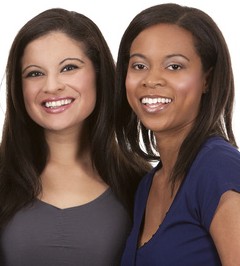 LICRAREA DE LUCRAREA DE VIZITAREFiecare femeie, de oriunde, face o lucrare pentru Isus, de la predicarea Cuvântului până la trăirea Cuvântului. Fiecare femeie poate să atingă o inimă și să ajungă la cineva cu dragostea lui Isus. Aceasta este ceea ce numim Implicarea membrilor în totalitate (IMT). Evrei 13,16 este motivația noastră: „Și să nu dați uitării binefacerea și dărnicia...”.Oferă ceea ce ai. Oferă în dar lucrarea ta. Conectează-te, stabilește relații și arată dragostea lui Dumnezeu femeilor din jurul tău. Există o lucrare de făcut pentru fiecare femeie..Download the entire packet atwomen.adventist.orgFemeile împreună în slujirea lui Dumnezeu.Departament Misiunea FemeiiConferința Generală a Adventiștilor de Ziua a Șaptea